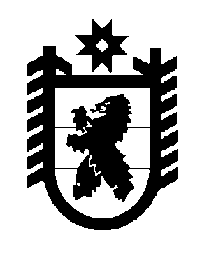 Российская Федерация Республика Карелия    ПРАВИТЕЛЬСТВО РЕСПУБЛИКИ КАРЕЛИЯРАСПОРЯЖЕНИЕ                                от  3 июля 2014 года № 422р-Пг. Петрозаводск Рассмотрев предложение Государственного комитета Республики Карелия по управлению государственным имуществом и организации закупок, учитывая решение Совета Пайского сельского поселения  
от 3 апреля 2014 года  № 7  «Об утверждении Перечня объектов  государственной собственности Республики Карелия, предлагаемых для передачи в муниципальную собственность Пайского сельского поселения», в соответствии с Законом Республики Карелия от 2 октября 1995 года 
№ 78-ЗРК «О порядке передачи объектов государственной собственности Республики Карелия в муниципальную собственность» передать в муниципальную собственность Пайского  сельского поселения от Бюджетного учреждения «Национальная библиотека Республики Карелия» государственное имущество Республики Карелия согласно приложению к настоящему распоряжению.           ГлаваРеспублики  Карелия                                                             А.П. ХудилайненПриложение к распоряжениюПравительства Республики Карелияот 3 июля 2014 года № 422р-ППеречень государственного имущества Республики Карелия, передаваемого в муниципальную собственность Пайского сельского поселения ____________________№ п/пНаименование имуществаКоличество, экземпляровОбщая стоимость, рублей1.Большая Российская энциклопедия. Том 1911227,082.Большая Российская энциклопедия. Том 2011227,08Итого22454,16